广州市人力资源市场服务中心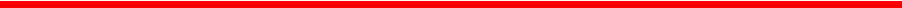 广州市人力资源市场服务中心关于开展在穗院校2024届毕业生求职创业补贴申领工作的通知市教育局、各在穗普通高等学校、中等职业学校、技工院校：为深入贯彻落实党中央、国务院关于促进高校毕业生就业 创业决策部署，持续做好我市高校毕业生就业创业工作，根据 《广州市人力资源和社会保障局广州市财政局关于印发〈广州 市就业创业补贴申请办理指导清单(修订版)〉的通知》 ( 穗 人社规字〔2022〕1 号),将组织开展2024届在穗院校毕业生 求职创业补贴申领工作。现将《在穗院校2024届毕业生求职创业补贴申领指引》印发给你们，请认真遵照执行。附件：在穗院校2024届毕业生求职创业补贴申领指引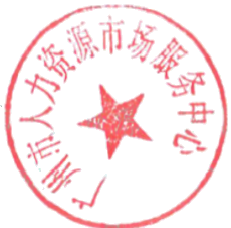 广州市人力资源市场服务中心(挂“广州高校毕业生就业指导中心”牌子)2023年6月13日(承办部门：高校毕业生服务一部，联系电话：85595790)附件在穗院校2024届毕业生求职创业补贴 申领指引一、补贴对象广州市内普通高等学校、中等职业学校、技工院校毕业学 年的学生，且具有以下情形之一：城乡困难家庭(低保家庭/残 疾人家庭/脱贫人口家庭/特困职工家庭)成员，特困人员，残疾人，曾获得国家助学贷款。二、 补贴标准每人3000元(一次性补贴，已申领过则不可重复申领)。三、 所需材料(一)求职创业补贴申请表(以下简称：  《申请表》)(二)困难情形材料(只需提供以下材料之 一便可):学 生父母一方持有城乡低保证/残疾人证/残疾军人证/特困职工 证，或学生本人持有城乡低保证/残疾人证/残疾军人证/特困人员救助供养证/获得国家助学贷款材料。1. 学生父母一方持有且在有效期内并由县(区)级或以上 相关政府部门出具的以下其中一项材料：城乡低保证/残疾人证/ 残疾军人证/特困职工证(原件核对后退回，留存申请人本人签名的复印件， 一式一份)。若属于脱贫人口家庭，学生无需提供纸质证明材料。各院校8月20日前将名单汇总后发送至市高指中心，统一通过“国 务院扶贫办查询系统”与报送“广东省乡村振兴局”进行核验，核验结果于8月31 日前反馈给对应院校。2. 学生本人持证(1)学生提供持有且在有效期内并由县(区)级或以上相 关政府部门出具的以下其中一项材料：城乡居民最低生活保障 证/特困人员供养证/残疾人证/残疾军人证(原件核对后退回，留存申请人本人签名的复印件， 一式一份)。(2)曾获得国家助学贷款的学生提供在学期间国家助学贷款合同材料(原件核对后退回，留存申请人本人签名的复印件， 一式一份)。(三)学生本人社保卡金融账户(原则上提供个人社会保 障卡金融账户，确无社保卡账户的可发放至个人名下其他银行 账户),个人社会保障卡账户或银行账户开户行必须具体到支行。四、 具体流程( 一)信息收集各院校填报《学校基本情况和负责机构人员联系表》(一 式一份，加盖公章)于6月30日前将扫描件发市高指中心工作人员处。(二)组织申请与预审7月1日起，各院校组织本校符合条件的学生集中自愿申请，按时按要求收取学生提交的申请材料并完成预审。  (截止时间：9月8日)注： 需上报核验的脱贫人口家庭学生名单，请各院校于8月20日前向市高指中心提交电子版名单(模板见附件3)。(三)信息导入各院校将所有通过预审的学生信息按模板导入"广东就业 创业专项资金补贴申报平台"并完成系统提交。  (截止时间：9月15日)(四)信息复核市高指中心自收到各院校提交信息之日起5个工作日内完成复核，并将复核结果反馈各院校对接老师。(五)提交花名册各在穗院校收到反馈结果之日起5个工作日内将《广东省 求职补贴人员花名册》  (以下简称：  《花名册》)以及《2024 届在穗院校毕业生求职创业补贴申领情况报告》 (以下简称：《申领情况报告》) 一并寄送给市高指中心。注： 《花名册》须通过"广东就业创业专项资金补贴申报平台”直接打印。(六)名单公示各院校向市高指中心提交《花名册》和《申领情况报告》 后，将通过复核的学生名单通过校园官网/校园官方微信公众号/校园信息栏进行公示，公示时间为5个工作日。市高指中心收齐院校提交的《花名册》和《申领情况报告》后，将通过复核的学生名单通过市人力资源和社会保障局官网或“赢在广州招工就业”微信公众号进行公示，公示时间为5个工作日。公示有异议的，经过调查不符合补贴条件的，不予补贴并 告知申请人；公示无异议，或有异议但经过调查异议不成立的，进入发放环节。(七)补贴发放公示完毕且无异议，市高指中心按《广州市人力资源市场 服务中心就业补助资金支出审批流程》办理后5个工作日将款项发放到学生本人银行账户。五、 注意事项(一)学生提供的本人银行账户原则上提供个人社会保障 卡账户(不提交社保卡金融账户会影响系统录入),确无社保 卡账户的可发放至个人名下其他银行账户。个人社会保障卡账户或银行账户开户行必须具体到支行。(二)学生逾期不提交材料，视为自动放弃。提供的材料 必须真实有效，若提供虚假资料骗取本市求职创业补贴的， 一 经查实立即停发或追回其所领取补贴，并记入个人信用记录， 申请人不得再享受该项补贴政策；涉嫌犯罪的，将依法移交司法机关处理。(三)提交的材料统一按A4 纸规格单面打印。1. 《花名册》横版单面打印， 一式两份，加盖院校公章(多页材料则首尾页加盖完整院校公章，其他页加盖院校公章骑缝章 ) 。2. 《学校基本情况和负责机构人员联系表》、  《申领情况报告》,一式一份加盖院校公章。3. 《申请表》和困难情形材料，须由申请人亲笔签名确认；并由各院校规范整理，妥善保存以备核查，保存期限至少10年。( 四 )  补贴审核情况须按文件要求进行公示。( 五 ) 《2023届在穗院校毕业生求职创业补贴申领人员就 业情况跟踪表》须在2023年9月30日前报送电子版及盖章件给市高指中心。(六)承办部门：高校毕业生服务一部，地址：广州市天河区天河路198号南方精典大厦901 室。附件： 1.学校基本情况和负责机构人员联系表2. 求职创业补贴申请表3. 申请核验脱贫人口家庭学生名单4.2024届在穗院校毕业生求职创业补贴申领情况报告5. 广东省求职补贴人员花名册6.2023届在穗院校毕业生求职创业补贴申领人员就业情况跟踪表7. 求职创业补贴工作对接人员联系表附件1学校基本情况和负责机构人员联系表(学校公章)项涉及财政资金测算，请务必认真填写填表口期：                         填表人：                     联系电话：附件2求职创业补贴申请表学校名称：                                     学 号 ：填写说明：1. “时难材料名称”填写：城乡低保证、特围人员救助供养证、特困职工证、残疾人证等  获 得国家助学贷款可不填"困难材料名称”“材料对应编码” “核发机关"2. 学生提供的本人银行账户原则上提供个人社会保障卡账户(不提交社保卡金融账户会影响系 统录入),确无社保卡账户的可发放至个人名下其他银行账户 一 个人社会保障卡账户或银行账户 开户行必须具体到支行3. 该表和困难材料统 一 由各院校自行保管4. 申请表和时难材料提交戴止 时间：2023 年 9 月 8 1 1附件3申请核验脱贫人口家庭学生名单院校名称：联系老师：联系电话：填表日期：2023年  月  日附件 42024 届在穗院校毕业生求职创业补贴 申领情况报告广州市人力资源市场服务中心：根据《广州市人力资源市场服务 中心关于开展在穗院校 2024 届毕业生求职创业补贴 申领工作的通知》的相关要求，我 校认真做好 2024 届毕业生求职创业补贴宣传与申报工作。现将申领情况报告如下：一、政策宣传情况。本院校通过                       等 方式（官网、公众号、宣传栏、班群、辅导员逐一联系等）积极落实补贴政策宣传工作，力争做到宣传到位、通知到位。二、申报审核情况。本院校相关部门共组织学生        位 申领求职创业补贴。经审核，符合补贴条件的学生共      位，补贴资金       元。三、台账情况。 已按要求收取学生提交的《求职创业补贴申请表》和相关困难情形材料，共计       份。专此报告。院校名称（公章）2023 年 月  日广东省求职补贴人员花名册申请表编号：2023届在穗院校毕业生求职创业补贴申领人员就业情况跟踪表学校名称(公章):注：表格须在2023年9月301报送给高校毕业生服务 一部附件7求职创业补贴工作对接人员联系表注：排名不分先后公开方式：主动公开学校 名称学校 类别部省属高校省属技工院校省属中等职业学校市属高校市属技工院校市属中等职业学校学校 地址*预计符合补贴条件的2024 届毕业人数(必填项)*预计符合补贴条件的2024 届毕业人数(必填项)预计符合补贴条件的2025 届毕业人数(必填项)预计符合补贴条件的2025 届毕业人数(必填项)学校 分管 领导姓名学校 分管 领导职务学校 分管 领导电话负责 部门部门名称负责 部门负责人负责 部门办公地址负责 部门联系电话具休 联系 人姓名具休 联系 人办公电话具休 联系 人手机具休 联系 人办公地址具休 联系 人电子邮箱具休 联系 人QQ号码 微信号码学生基木情况姓    名性别民 族贴一寸免冠照片学生基木情况生源地学   历贴一寸免冠照片学生基木情况专   业毕业时间贴一寸免冠照片学生基木情况身份证号码贴一寸免冠照片学生基木情况家庭地址学生基木情况困难家庭 类型城镇(   )农村(   )请打“ √ ”城镇(   )农村(   )请打“ √ ”是否获得国家助学贷款是(  )  否(  )  请打“ √ ”是(  )  否(  )  请打“ √ ”贷款 合同 编号学生基木情况困难材料 名称材料对 应编码材料核发 单位材料核发 单位学生基木情况联系电话 手机号码电子邮箱学生基木情况本人社保卡金融账户开户银行(须提供具体支行)例：**省**市**银行**支行例：**省**市**银行**支行例：**省**市**银行**支行例：**省**市**银行**支行申请人承诺本人申请求职创业补贴过程中提供的一切资料均真实有效、准确完整。若违此承诺，出现 隐瞒有关情况或提供虚假材料等情形的，愿承担由此引发的一切法律效果，请予批准。申请人(签宁):年   月   日本人申请求职创业补贴过程中提供的一切资料均真实有效、准确完整。若违此承诺，出现 隐瞒有关情况或提供虚假材料等情形的，愿承担由此引发的一切法律效果，请予批准。申请人(签宁):年   月   日本人申请求职创业补贴过程中提供的一切资料均真实有效、准确完整。若违此承诺，出现 隐瞒有关情况或提供虚假材料等情形的，愿承担由此引发的一切法律效果，请予批准。申请人(签宁):年   月   日本人申请求职创业补贴过程中提供的一切资料均真实有效、准确完整。若违此承诺，出现 隐瞒有关情况或提供虚假材料等情形的，愿承担由此引发的一切法律效果，请予批准。申请人(签宁):年   月   日本人申请求职创业补贴过程中提供的一切资料均真实有效、准确完整。若违此承诺，出现 隐瞒有关情况或提供虚假材料等情形的，愿承担由此引发的一切法律效果，请予批准。申请人(签宁):年   月   日本人申请求职创业补贴过程中提供的一切资料均真实有效、准确完整。若违此承诺，出现 隐瞒有关情况或提供虚假材料等情形的，愿承担由此引发的一切法律效果，请予批准。申请人(签宁):年   月   日本人申请求职创业补贴过程中提供的一切资料均真实有效、准确完整。若违此承诺，出现 隐瞒有关情况或提供虚假材料等情形的，愿承担由此引发的一切法律效果，请予批准。申请人(签宁):年   月   日本人申请求职创业补贴过程中提供的一切资料均真实有效、准确完整。若违此承诺，出现 隐瞒有关情况或提供虚假材料等情形的，愿承担由此引发的一切法律效果，请予批准。申请人(签宁):年   月   日学校j核意见(盖章)年   月   日(盖章)年   月   日(盖章)年   月   日(盖章)年   月   日(盖章)年   月   日(盖章)年   月   日(盖章)年   月   日(盖章)年   月   日省外户籍省外户籍省外户籍省外户籍序号姓名身份证号码入学前户籍所在地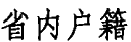 序号姓名身份证号码入学前户籍所在地序号姓名性别家庭 地址身份证件 号码人员 类别证件名称证件号码证件号码发证机关开户银行银行账号联系电话备注共补贴   人，共补贴   人，共补贴   人，共补贴   人，共补贴   人，共补贴   人，共补贴   人，共补贴   人，儿儿儿儿儿儿序号学校名称姓名身份证号码专业联系电话就业情况(就业单位名称)未就业原因序号学校名称工作对接人员联系电话1广东财贸职业学院袁浩荣388095152广东第二师范学院袁浩荣388095153广东工程职业技术学院袁浩荣388095154广东工业大学袁浩荣388095155广东警官学院袁浩荣388095156广东科贸职业学院袁浩荣388095157广东岭南职业技术学院袁浩荣388095158广东农工商职业技术学院袁浩荣388095159广东培正学院袁浩荣3880951510广东省外语艺术职业学院袁浩荣3880951511广东食品药品职业学院袁浩荣3880951512广东司法警官职业学院袁浩荣3880951513广东体育职业技术学院袁浩荣3880951514广东外语外贸大学南国商学院袁浩荣3880951515广东文艺职业学院袁浩荣3880951516广州工商学院袁浩荣3880951517广州航海学院袁浩荣3880951518广州华立科技职业学院袁浩荣3880951519广州康大职业技术学园袁浩荣3880951520广州科技职业技术大学袁浩荣3880951521广州南洋理工职业学院袁浩荣3880951522广州现代信息工程职业技术学院袁浩荣3880951523广州应用科技学院袁浩荣3880951524广州中医药大学袁浩荣3880951525广州珠江职业技术学院袁浩荣3880951526华南农业大学珠汇学院袁浩荣3880951527华南师范大学袁浩荣3880951528私立华联学院袁浩荣3880951529星海音乐学院袁浩荣3880951530广州城市职业学院袁浩荣3880951531广州大学袁浩荣3880951532广州大学纺织吸装学院袁浩荣3880951533广州大学市政技术学院袁浩荣3880951534广州工程技术职业学院袁浩荣3880951535广州卫生职业技术学院袁浩荣3880951536广州航道技工学校袁浩荣3880951537广东黄埔卫 生职业技术学校袁浩荣3880951538广东省财政职业技术学校39广东省对外贸易职业技术学校40广东省华侨职业技术学校41广东省贸易职业技术学校42广东省民政职业技术学校43广东省培英职业技术学校44广东省食品药品职业技术学校45星海音乐学院附属中等音乐学校46广州城建技工学校47广州城市职业技工学校48广州市高新医药与食品技工学校49广州市白云行知职业技术学校50广州市番禺区工商职业技术学校51广州市番禺区新造职业技术学校52东白云学院郑铭珊8559641953广东机电职业技术学院郑铭珊8559641954广东技术师范大学郑铭珊8559641955广东建设职业技术学院郑铭珊8559641956广东金融学院郑铭珊8559641957广东行政职业学院(广东青年职业学院)郑铭珊8559641958广东生态工程职业学院郑铭珊8559641959广东药科大学郑铭珊8559641960广州华商学院郑铭珊8559641961广州华商职业学院郑铭珊8559641962广州软件学院郑铭珊8559641963广州商学院郑铭珊8559641964广州体育学院郑铭珊8559641965广州休育职业技术学院郑铭珊8559641966暨南大学郑铭珊8559641967广州医科大学郑铭珊8559641968广东羊城技工学校郑铭珊8559641969广东省电力工业职业技术学校郑铭珊8559641970广东省海洋工程职业技术学校郑铭珊8559641971广东省林业职业技术学校郑铭珊8559641972广州康复实验学校郑铭珊8559641973广州市财经商贸职业学校(原广州市商贸职业学校)郑铭珊8559641974广州市从化区职业技术学校郑铭珊8559641975广州市电子信息学校郑铭珊8559641976广州市番禺区培智学校郑铭珊8559641977广州市纺织服装职业学校郑铭珊8559641978广州市海珠工艺美术职业学校郑铭珊8559641979广州市黄埔职业技术学校郑铭珊8559641980广州市交通运输职业学校郑铭珊8559641981广州市荔湾区外语职业高级中学82广州市旅游商务职业学校83广州市贸易职业高级中学84广州市启聪学校85广州市启明学校86广州市侨光财经职业技术学校87广州市轻工职业学校88广州市司法职业学校89广州市穗华职业技术学校90广州市天河职业高级中学91广州市信息技术职业学校92广州市医药职业学校93广州市艺术学校94广州市幼儿师范学校95广州市越秀区启智学校96广州市增城区东方职业技术学校97广州市增城区卫生职业技术学校98广州市增城区职业技术学校99广州市总工会外语职业学校100广州市总工会职业技术学校101广州通用职业技术学校102广州羊城职业技术学校103广东女子职业技术学院陈蔚37277816104广州城建职业学院陈蔚37277816105广东财经大学陈蔚37277816106广东环境保护工程职业学院陈蔚37277816107广东南华工商职业学院陈蔚37277816108广东水利电力职业技术学院陈蔚37277816109广东舞蹈戏剧职业学院陈蔚37277816110广东邮电职业技术学院陈蔚37277816111广州东华职业学院陈蔚37277816112广州华立学院陈蔚37277816113广州华夏职业学院陈蔚37277816114广州理工学院陈蔚37277816115广州民航职业技术学院陈蔚37277816116广州南方学院陈蔚37277816117广州新华学院陈蔚37277816118华南理工大学陈蔚37277816119中山大学陈蔚37277816120广州番遇职业技术学院陈蔚37277816121广东花城工商高级技工学校陈蔚37277816122广东华商技工学校陈蔚37277816123广东江南理工高级技工学校陈蔚37277816124广东省城市技师学院125广东省电子商务高级技工学校126广东省高新技术高级技工学校127广东省华立技师学院128广东省环保技工学校129广东省机械技师学院130广东省领才技工学校131广东省新闻出版高级技工学校132广东应用技工学校133广州造船厂技工学校134广东省科技职业技术学校135广东省理工职业技术学校(广东开放大学中职教育部)136广州美术学院附属中等美术学校137广州市工贸技师学院138广州市公用事业技师学院139广州市花都区技工学校140广州市华风技工学校141广州市技师学院142广州市交通技师学院143广州市金领技工学校144广州市蓝天高级技工学校145广州市轻工技师学院146广州市实验技工学校147广州潜水学校148广东华文航空艺术职业学校149广东水利电力职业技术学院中职部150广东工贸职业技术学院沈聪仪85586407151广东交通职业技术学院沈聪仪85586407152广东理工职业学院沈聪仪85586407153广州华南商贸职业学院沈聪仪85586407154广州涉外经济职业技术学院沈聪仪85586407155广州科技贸易职业学院沈聪仪85586407156广州铁路职业技术学院沈聪仪85586407157广东省岭南工商第一技师学院沈聪仪85586407158广州涉外经济职业技术学院中职部沈聪仪85586407159广州市番禺区职业技术学校沈聪仪85586407160广州市南沙区岭东职业技术学校沈聪仪85586407161广州铁路机械学校沈聪仪85586407162广东轻工职业技本学院沈聪仪85586407163广东外语外贸大学沈聪仪85586407164州美术学院沈聪仪85586407165东华夏高级技工学校沈聪仪85586407166广东南粤技工学校沈聪仪85586407167广东省国防科技技师学院(广东省技工教育师资培训学院)168广东省黄埔技工学校169广东省轻工业技师学院170广东省冶金技工学校171广东现代信息技工学校172广东红蕾艺术学校173广州港技工学校174广州南华工贸高级技工学校175广州市白云工商技师学院176广州市北达技工学校177广州市从化区高级技工学校178广州市电了商务技工学校179广州市机电技师学院180广州城市理工学院181广州松田职业学院182华南农业大学183南方医科大学184仲恺农业工程学院185广东岭南现代技师学院186广州黄埔造船厂技工学校187广州文冲船厂技工学校188广东省电了职业技术189东省旅游职业技190广东省轻工职业共191广州华成理工职业技192广州市城市建设职业193广州市花都区理工职业技194广州市花都区职业